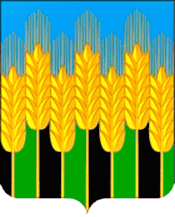 СОВЕТ НОВОДМИТРИЕВСКОГО СЕЛЬСКОГО ПОСЕЛЕНИЯ СЕВЕРСКОГО РАЙОНАР Е Ш Е Н И Е от 22.08.2019 г.								№ 317ст. НоводмитриевскаяОб отмене Положения «О порядке и условиях осуществления компенсационных выплат руководителям органов территориального общественного самоуправления Новодмитриевского сельского поселения Северского района» В связи с протестом прокуратуры от 19.07.2019 № 07-02-2019/6670, на основании ст. 54 Устава Новодмитриевского сельского поселения Северского района, Совет Новодмитриевского сельского поселения  РЕШИЛ:1. Решение Совета Новодмитриевского сельского поселения от 29 ноября 2005 года г. № 12 «О порядке и условиях осуществления компенсационных выплат руководителям органов территориального общественного самоуправления Новодмитриевского сельского поселения Северского района»  отменить.2. Обнародовать  и разместить настоящее решение в сети «Интернет» на сайте Новодмитриевского сельского поселения Северского района novodmsp.ru. 3. Контроль за выполнением настоящего решения возложить на  главу  администрации Новодмитриевского сельского поселения Шамраеву Елену Викторовну.4. Настоящее решение вступает в силу со дня его обнародования.Заместитель председателя Совета Новодмитриевскогосельского поселения Северского района                                     К.В. ЧекуджанГлава Новодмитриевского сельскогопоселения Северского района                                                          Е.В. Шамраева